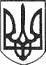 РЕШЕТИЛІВСЬКА МІСЬКА РАДАПОЛТАВСЬКОЇ ОБЛАСТІ(шістнадцята позачергова сесія восьмого скликання)РІШЕННЯ10  грудня  2021 року                                                                      № 850- 16- VIIІ      Про затвердження технічної документації із землеустрою щодо встановлення (відновлення) меж земельної ділянки в натурі (на місцевості) та передачу її в оренду гр. Ханчаляну Ш.О.Керуючись Конституцією України, Земельним кодексом України, законами України ,,Про місцеве самоврядування в Україні”, „Про землеустрій”, ,,Про державний земельний кадастр”, „Про оренду землі”, „Про державну реєстрацію речових прав на нерухоме майно та їх обтяжень” постановою Кабінету Міністрів України від 03.03.2004 року № 220 „Про затвердження      Типового  договору оренди землі”, розглянувши клопотання Ханчаляна Ш.О., враховуючи право власності на об’єкт нерухомого майна, що знаходиться на земельній ділянці, Решетилівська міська радаВИРІШИЛА:	1. Затвердити Ханчаляну Шоту Овсеповичу технічну документацію із землеустрою щодо встановлення (відновлення) меж земельної ділянки в натурі (на місцевості) загальною площею 0,0068 га (кадастровий номер 5324255100:30:002:0935) - для будівництва і обслуговування будівель торгівлі (код КВЦПЗ – 03.07)  за адресою м.Решетилівка, вул. Полтавська 2/2.2. Передати гр. Ханчаляну Шоту Овсеповичу в тимчасове користування (оренду), терміном на 10 (десять) років земельну ділянку площею 0,0068 га (кадастровий   номер 5324255100:30:002:00935), за   адресою м.Решетилівка, вул. Полтавська 2/2, для будівництва і обслуговування будівель торгівлі (код КВЦПЗ – 03.07). 3. Встановити  орендну  плату  за  користування  земельною ділянкою у розмірі 3 % від нормативної грошової оцінки земель. 4. Уповноважити  міського  голову  Дядюнову О.А підписати договір оренди землі з гр. Ханчаляном Шотом Овсеповичем. 5. Контроль за виконання цього рішення покласти на постійну комісію з питань земельних відносин, екології, житлово-комунального господарства, архітектури, інфраструктури, комунальної власності та приватизації (Захарченко В.Г.).Міський голова 	 О.А. Дядюнова                                              